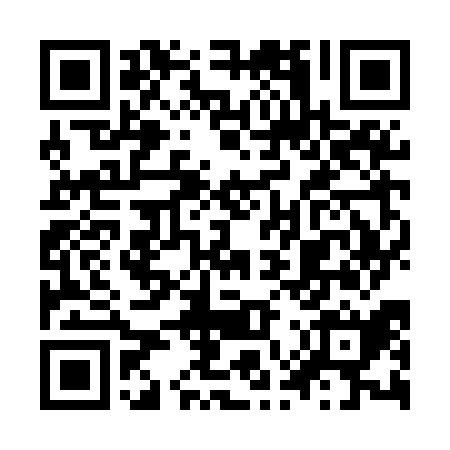 Ramadan times for De Klijpe, BelgiumMon 11 Mar 2024 - Wed 10 Apr 2024High Latitude Method: Angle Based RulePrayer Calculation Method: Muslim World LeagueAsar Calculation Method: ShafiPrayer times provided by https://www.salahtimes.comDateDayFajrSuhurSunriseDhuhrAsrIftarMaghribIsha11Mon5:185:187:0812:564:036:456:458:2812Tue5:165:167:0512:554:046:466:468:3013Wed5:135:137:0312:554:056:486:488:3214Thu5:115:117:0112:554:066:506:508:3315Fri5:085:086:5912:554:076:516:518:3516Sat5:065:066:5712:544:086:536:538:3717Sun5:045:046:5412:544:096:556:558:3918Mon5:015:016:5212:544:106:566:568:4119Tue4:594:596:5012:534:116:586:588:4320Wed4:564:566:4812:534:127:007:008:4421Thu4:544:546:4512:534:137:017:018:4622Fri4:514:516:4312:534:147:037:038:4823Sat4:484:486:4112:524:157:047:048:5024Sun4:464:466:3912:524:167:067:068:5225Mon4:434:436:3712:524:177:087:088:5426Tue4:414:416:3412:514:187:097:098:5627Wed4:384:386:3212:514:197:117:118:5828Thu4:354:356:3012:514:207:137:139:0029Fri4:334:336:2812:504:207:147:149:0230Sat4:304:306:2512:504:217:167:169:0431Sun5:275:277:231:505:228:178:1710:061Mon5:255:257:211:505:238:198:1910:082Tue5:225:227:191:495:248:218:2110:103Wed5:195:197:171:495:258:228:2210:134Thu5:165:167:141:495:268:248:2410:155Fri5:145:147:121:485:268:268:2610:176Sat5:115:117:101:485:278:278:2710:197Sun5:085:087:081:485:288:298:2910:218Mon5:055:057:061:485:298:308:3010:239Tue5:025:027:031:475:308:328:3210:2610Wed4:594:597:011:475:308:348:3410:28